РЕШЕНИЕ            о выявлении правообладателя ранее  учтенного земельногоучастка с кадастровым номером    47:28:0550001:17         В соответствии со статьей 69.1 Федерального закона от 13 июля 2015 года №218-ФЗ «О государственной регистрации недвижимости», Федеральным законом от 06.10.2003 №131-ФЗ «Об общих принципах организации местного самоуправления в Российской Федерации», выявлено:1. В качестве правообладателя земельного участка площадью 1000 кв.м с кадастровым номером 47:28:0550001:17, расположенного по адресу: Ленинградская область, Сланцевский район, Старопольское сельское поселение, дер. Кошелевичи  , владеющего данным земельным участком на праве собственности, выявлен Критский Игорь Анатольевич, дата рождения --------, место рождения: --------,  паспорт гражданина Российской Федерации -------- № -------- выдан --------, дата выдачи ------, код подразделения --------, зарегистрированный по адресу: --------, СНИЛС --------.2. Право собственности Критскому Игорю Анатольевичу на указанный в пункте 1 настоящего решения земельный участок подтверждается --------.3. Комитету по управлению муниципальным имуществом и земельными ресурсами администрации муниципального образования Сланцевский муниципальный район Ленинградской области в срок не более 5 рабочих дней со дня принятия решения обратиться в Управление Росреестра по Ленинградской области с заявлением о внесении в Единый государственный реестр недвижимости сведений о правообладателе земельного участка с кадастровым номером 47:28:0550001:17.Заместитель главы администрации - председатель КУМИ Сланцевского муниципального района                                              Никифорчин Н.А.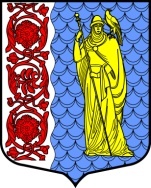 РОССИЙСКАЯ   ФЕДЕРАЦИЯА Д М И Н И С Т Р А Ц И Ямуниципального образованияСланцевский муниципальный  районЛенинградской областиКомитет по управлению муниципальным имуществом и земельными ресурсами188560, Ленинградская область,г. Сланцы, пер. Трестовский, д.6телефон  (813 74) 2-28-71Факс  (813 74)  2-28-52_________№ ____________На №____________________ПРОЕКТКритскому Игорю Анатольевичу